FEASR – FONDO EUROPEO AGRICOLO PER LO SVILUPPO RURALE – L’EUROPA INVESTE NELLE ZONE RURALIPSR 2014-2020 DELLA REGIONE PIEMONTE – MISURA 19 – SOSTEGNO ALLO SVILUPPO LOCALE LEADERGAL TERRE ASTIGIANE NELLE COLLINE PATRIMONIO DELL’UMANITA’ SCARLPIANO DI SVILUPPO LOCALE: “IL TERRITORIO E LE SUE RISORSE PER AVVIARE NUOVI PERCORSI DI SVILUPPO NELLE COLLINE ASTIGIANE PATRIMONIO DELL’UMANITA’”AMBITO TEMATICO: “TURISMO SOSTENIBILE”BANDO PUBBLICO PER LA SELEZIONE DEI PROGETTIMISURA 7 -SOTTOMISURA 7.6.OPERAZIONE 7.6.4 “INTERVENTI DI RIQUALIFICAZIONE DEGLI ELEMENTI TIPICI DEL PAESAGGIO E DEL PATRIMONIO ARCHITETTONICO RURALE “Allegato 1 _ DESCRIZIONE DEL PROGETTOLe informazioni richieste nel presente documento saranno oggetto di valutazione da parte del GAL attraverso i punteggi definiti nel BandoFare un doppio click sulla casella  interessata e cliccare su “selezionato”Soggetto richiedente Soggetto pubblico Soggetto privato senza scopo di lucroDenominazione del soggetto richiedente: ____________________Legale Rappresentante: Cognome e nome _____________________ cell. _____________ mail ___________Inquadramento del progetto2.1. GENERALITA’Denominazione del bene oggetto di intervento ________________________Localizzato nel Comune di _______________________ in Via ________________ n. ______________ Area a tutela ambientale e paesaggistica 	 Aree UNESCO ____________					 Natura 2000 _____________					 Parchi, riserve ____________					 Altro ___________________Anno / periodo di costruzione del bene: ________________________Breve descrizione del bene ________________________________________________________________________________________________________________________________________________________________________________________________________________________________________________________________________________________________________________________________________________________________________________________________2.2. ELEMENTI CARATTERIZZANTI (rif. paragrafo 19 del bando, criterio di valutazione A1)Il bene rientra tra gli "elementi caratterizzanti" negli ambiti territoriali definiti dal Piano Paesaggistico Regionale di cui al paragrafo 5 del bando?  No       Si. Dettagliare_______________  2.3. TIPOLOGIA DI BENE (rif. paragrafo 10 del bando)Il bene oggetto di intervento in quale tipologia rientra? Nuclei storici, spazi a fruizione pubblica e relativi manufatti. Edifici e manufatti rurali e loro pertinenze Aree e manufatti di valore paesaggistico-ambientale e siti interessati da interventi di mitigazione e/o ripristino del paesaggio.2.4. TITOLO AD OPERARE SUI BENI (EDIFICI, MANUFATTI, PERTINENZE): proprietà convenzione stipulata con il proprietario (Denominazione, nome e cognome) ___________________________ in data ___/___ /___ per la durata di anni ____ , con scadenza in data ___/___ /___  atto di comodato stipulato con il proprietario (Denominazione, nome e cognome) ______________________ in data ___/___ /___ per la durata di anni _____ , con scadenza in data ___/___ /___ altro (specificare titolo posseduto, data di stipula, durata, scadenza) __________________________________ il titolo sarà dimostrato in sede di trasmissione della “Comunicazione integrativa e rideterminazione del contributo”.2.5. CLASSIFICAZIONE DEL BENE COME “PATRIMONIO FORMALMENTE RICONOSCIUTO” (rif. paragrafo 14 del bando)In quale categoria rientra il bene oggetto di intervento? beni individuati ai sensi della Parte Seconda “Beni culturali” e della Parte Terza “Beni paesaggistici” del “Codice dei beni culturali e del paesaggio” (D.Lgs. 42/2004); edifici ed i manufatti individuati nei Piani regolatori generali ai sensi dell'art. 24 "Norme generali per gli insediamenti storici e per i beni culturali e paesaggistici" della L.R. 56/1977 “Tutela ed uso del suolo”; ambiti (core e buffer) riconosciuti come patrimonio dell'Umanità Siti UNESCO; edifici censiti ai sensi della L.R. 35/1995; aree ricadenti in Aree Protette di cui all’articolo 4 della l.r. 19/2009 “Testo unico sulla tutela delle aree naturali e della biodiversità” e nei siti della Rete Natura 2000 di cui all’articolo 39 della L.R. 19/2009; aree ed elementi riconosciuti dal Piano Paesaggistico Regionale tra le componenti paesaggistiche (cfr.: Piano paesaggistico regionale - Elenco delle componenti e delle unità di paesaggio);Dettagliare ___________________________________________________________________________________________ ___________________________________________________________________________________________Descrizione dell’intervento3.1. LOCALIZZAZIONE DELL’IMMOBILE OGGETTO DELL’INTERVENTODati Catastali:- Catasto terreni: Foglio n. _______________    Mappali n. ____________________- N.C.E.U.: Foglio n. _______________   Mappali n. ____________________Dati Urbanistici:- Zona PRG: _________________- Vincoli di natura:    idrogeologica: _________________________________________________________   ambientale-paesaggistica: ________________________________________________   storico-artistica: ________________________________________________________   architettonica: _________________________________________________________    altro: _________________________________________________________________3.2. AUTORIZZAZIONI DELLE SOPRINTENDENZE Per l’intervento oggetto della presente domanda di contributo: è necessaria l’autorizzazione della Soprintendenza  non è necessaria l’autorizzazione della Soprintendenza Motivazione _____________  In caso di necessità delle autorizzazioni da parte della Soprintendenza:  tutti gli elaborati progettuali presentati al GAL Terre Astigiane sono già stati inviati alle Soprintendenze competenti e sono quelli sui quali sono già state rilasciate le seguenti autorizzazioni.  Soprintendenza per i beni architettonici e paesaggistici, protocollo della Soprintendenza n. ______ del _________, che si allega alla presente in copia conforme all’originale;Soprintendenza per il patrimonio storico, artistico ed etnoantropologico, protocollo della Soprintendenza n. _____ del ________, che si allega alla presente in copia conforme all’originale; Soprintendenza per i Beni archeologici, protocollo della Soprintendenza n. _______ del ________, che si allega alla presente in copia conforme all’originale. tutti gli elaborati progettuali presentati al GAL Terre Astigiane sono già stati inviati alle Soprintendenze competenti e si è in attesa del rilascio delle prescritte autorizzazioni. Si allega la richiesta in copia conforme all’originale. Soprintendenza per i beni architettonici e paesaggistici, protocollo della Soprintendenza n. ______ del _________, che si allega alla presente in copia conforme all’originale;Soprintendenza per il patrimonio storico, artistico ed etnoantropologico, protocollo della Soprintendenza n. _____ del ________, che si allega alla presente in copia conforme all’originale; Soprintendenza per i Beni archeologici, protocollo della Soprintendenza n. _______ del ________, che si allega alla presente in copia conforme all’originale. gli elaborati progettuali presentati al GAL Terre Astigiane NON sono ancora stati inviati alle Soprintendenze competenti per il rilascio delle relative autorizzazioni e si allega impegno a richiederle.3.3. CRITERI PROGETTUALI (rif. paragrafo 19 del bando, criterio di valutazione A2)Con riferimento agli elaborati progettuali descrivere in sintesi gli obiettivi concettuali dell’intervento in relazione al valore culturale/naturalistico del bene, le modalità di intervento, le tecniche di recupero impiegate, le modalità costruttive e i materiali previsti nel progetto di recupero con riferimento al Manuale del GAL, la collocazione di eventuali impianti tecnologici e allestimenti, ecc.Con riferimento agli elaborati di progetto, descrivere le soluzioni progettuali adottate in applicazione delle tecniche descritte del Manuale GAL al fine di valutarne la coerenza. Dettagliare ___________________________________________________________________________________________ ______________________________________________________________________________________________________________________________________________________________________________________ ___________________________________________________________________________________________3.4. PRESENZA DI OPERE ESTERNE E/O INTERNE  L’intervento in progetto prevede il recupero/ restauro/ riqualificazione SOLO ESTERNO del bene/edificio   L’intervento in progetto prevede il recupero/ restauro/ riqualificazione SOLO INTERNO del bene/edificio  L’intervento in progetto prevede il recupero/ restauro/ riqualificazione SIA ESTERNO CHE INTERNO del bene/edificio 3.5. VICINANZA A (rif. paragrafo 19 del bando, criterio di valutazione B 1.2)Occorre evidenziare la distanza in chilometri, producendo documentazione oggettiva a supporto  centro storico _____________________ borgata rappresentativa dell’architettura locale _____________________ contesto ambientale naturale/paesaggistico di particolare pregio _____________________ zona di particolare pregio ambientale (zona parco, riserva naturale, zona natura 2000) _________________3.6. IMPATTO VISIVO E INTEGRAZIONE NEL CONTESTO (rif. paragrafo 19 del bando, criterio di valutazione B2)Descrivere in sintesi l'impatto visivo dell'intervento e la sua integrazione nel contesto.  Specificare se il bene è visibile da strade provinciali, strade comunali, punti belvedere, itinerari escursionistici e/o turistici.Dettagliare ______________________________________________________________________________________________________________________________________________________________________________________ ______________________________________________________________________________________________________________________________________________________________________________________3.7. RIQUALIFICAZIONE ENERGETICA E TECNICHE ECO-SOSTENIBILI (rif. paragrafo 19 del bando, criterio di valutazione A5)L’opera prevede interventi di riqualificazione energetica?   No         Si. Dettagliare_______________  L’opera prevede interventi di recupero e gestione realizzati con tecniche eco-sostenibili?   No         Si. Dettagliare_______________  3.8. ACCESSIBILITA' INTESA COME ABBATTIMENTO BARRIERE ARCHITETTONICHE (rif. paragrafo 19 del bando, criterio di valutazione A8)Descrivere in cui modo il bene è oggetto di recupero è accessibile __________________________________________________________________________________________ __________________________________________________________________________________________3.9 QUALITÀ DEL BENE OGGETTO DI RECUPERO (rif paragrafo 19 del bando, criterio A7Descrivere il valore storico architettonico e/o paesaggistico ambientale del bene sui cui si intende intervenire __________________________________________________________________________________________ ____________________________________________________________________________________________________________________________________________________________________________________ __________________________________________________________________________________________3.10. SINERGIA E COMPLEMENTARIETA’ CON ALTRI PROGETTI TERRITORIALI (rif. paragrafo 19 del bando criterio D1)L’intervento è configurabile come lotto funzionale a completamento di un più ampio progetto (immediatamente cantierabile o cantierato con inizio lavori dal 01/01/2017?). (N.B.: non sono cumulabili finanziamenti pubblici per un medesimo intervento, i lotti devono essere separati) No         Si. Dettagliare e fornire documentazione a supporto _______________  Dettagliare ____________________________________________________________________________________________________________________________________________________________________________________ ____________________________________________________________________________________________________________________________________________________________________________________Rilevanza turistica, fruibilità e attività svolte4.1. GRADO DI COERENZA CON OBIETTIVI, FINALITÀ E STRATEGIA DEL PSL (rif. paragrafo 19 del bando criterio A6)Descrivere in sintesi come il progetto risponde in agli obiettivi, alle finalità e alla strategia del Piano di Sviluppo Locale Dettagliare (si vedano paragrafi 1 e 9 del bando)__________________________________________________________________________________________ __________________________________________________________________________________________4.2. MODALITA’ DI GESTIONE/VALORIZZAZIONE DEL BENE IN RELAZIONE ALLA DESTINAZIONE D’USO PREVISTA (rif. paragrafo 19 del bando criterio E2)Descrivere in sintesi la forma gestionale prevista, gli eventuali soggetti con i quali si intendono avviare forme di cooperazione, i criteri di manutenzione, le eventuali iniziative di promozione/valorizzazione dell’attività, ecc.Dettagliare __________________________________________________________________________________________ ____________________________________________________________________________________________________________________________________________________________________________________ __________________________________________________________________________________________NON CUMULO DI CONTRIBUTIL’intervento prevede l’utilizzo di ulteriori fondi pubblici?  No         Si. Quali? Dettagliare_______________  Si precisa che ai sensi del paragrafo 12 del bando “Le agevolazioni concesse ai sensi del presente Bando non sono cumulabili con altri aiuti / sostegni concessi per le medesime iniziative dalla Regione, dallo Stato, dall’Unione Europea o da altri Enti pubblici. Quindi ogni operazione o parte di essa può ricevere finanziamenti da una sola fonte pubblica”.Ulteriori informazioniAltre informazioni ritenute rilevanti al fine dell'attribuzione del punteggio __________________________________________________________________________________________ ____________________________________________________________________________________________________________________________________________________________________________________ __________________________________________________________________________________________Referente tecnico della domanda Persona autorizzata ad intrattenere contatti con il GAL, oltre il soggetto richiedente.Studio/Ente ……………….……………………..Cognome e nome ……………….……………………..Sede del professionista …………………………………………………..Tel. ……………….……………………..  Cellulare ……………………….……………………..  e-mail ……………….……………………..Pec del professionista ……………………………………………………………………….. (a cui verranno inviate in copia tutte le comunicazioni del Gal afferenti alla domanda). PrivacyInformativa ai sensi del Regolamento (UE) 2016/679 del 27/04/2016 – Regolamento generale sulla protezione dei dati (GDPR)Dichiaro di essere informato che i dati personali raccolti saranno trattati, con strumenti cartacei e con strumenti informatici, esclusivamente nell’ambito del procedimento per il quale la presente dichiarazione viene resa.Si autorizza il GAL al trattamento e all’elaborazione dei dati forniti, per finalità gestionali e statistiche, anche mediante l’ausilio di mezzi elettronici o automatizzati, nel rispetto della sicurezza e della riservatezza e ai sensi dell’articolo 38 del citato DPR n. 445/2000 allegando alla presente dichiarazione, copia fotostatica di un documento di identità.Si autorizza il Gal all’invio di ogni comunicazione afferente la domanda al referente indicato al paragrafo 8 del presente documento.Autorizzazione del beneficiario al GAL a pubblicizzare il recuperoIn caso di finanziamento, il richiedente autorizza fin d’ora il GAL a pubblicizzare il recupero effettuato e si impegna a fornire adeguata documentazione fotografica del bene recuperato, in formato elettronico (es. jpg)Luogo e data                                                                     		Firma del legale rappresentante dell’Ente richiedente_______________________ 					           _______________________________Luogo e data                                                                          Timbro e Firma del progettista che ha redatto la domanda _______________________ 					           _______________________________N.B. Allegare eventuale documentazione utile a completare il progetto (es. documentazione fotografica, ogni altra documentazione ritenuta utile).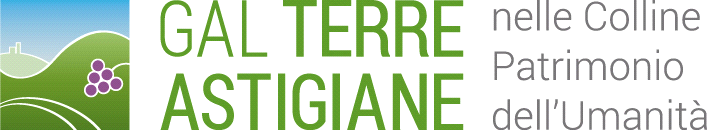 